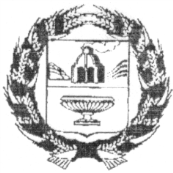 АДМИНИСТРАЦИЯ НОВОМОНОШКИНСКОГО СЕЛЬСОВЕТАЗАРИНСКОГО РАЙОНА АЛТАЙСКОГО КРАЯ П О С Т А Н О В Л Е Н И Е16.10.2020                                                                                                                 № 26с. НовомоношкиноВ целях приведения нормативных правовых актов Администрации Новомоношкинского сельсовета в соответствие с действующим законодательствомПОСТАНОВЛЯЮ:1. Внести в Административный регламент предоставления муниципальной услуги «Выдача выписок из домовой книги, похозяйственной книги, справок и иных документов» утвержденный постановлением Администрации Новомоношкинского сельсовета от 29.01.2019 №2 следующие изменения и дополнения:1.1 Пункт 2.9 Административного регламента дополнить словами следующего содержания:«Одной из гарантий, при предоставлении муниципальных услуг, является представление документов и информации, отсутствие и (или) недостоверность которых не указывались при первоначальном отказе в приеме документов, необходимых для предоставления муниципальной услуги, за исключением следующих случаев:а) изменение требований нормативных правовых актов, касающихся предоставления муниципальной услуги, после первоначальной подачи заявления о предоставлении муниципальной услуги;б) наличие ошибок в заявлении о предоставлении муниципальной услуги и документах, поданных заявителем после первоначального отказа в приеме документов, необходимых для предоставления муниципальной услуги, либо в предоставлении муниципальной услуги и не включенных в представленный ранее комплект документов;в) истечение срока действия документов или изменение информации после первоначального отказа в приеме документов, необходимых для предоставления муниципальной услуги, либо в предоставлении муниципальной услуги;г) выявление документально подтвержденного факта (признаков) ошибочного или противоправного действия (бездействия) должностного лица органа, предоставляющего муниципальную услугу, муниципального служащего, работника многофункционального центра, работника организации, предусмотренной частью 1.1 статьи 16 Федерального закона от 27.07.2010 № 210-ФЗ «Об организации предоставления государственных и муниципальных услуг», при первоначальном отказе в приеме документов, необходимых для предоставления муниципальной услуги, либо в предоставлении муниципальной услуги, о чем в письменном виде за подписью руководителя органа, предоставляющего муниципальную услугу, руководителя Многофункционального центра при первоначальном отказе в приеме документов, необходимых для предоставления муниципальной услуги, либо руководителя организации, предусмотренной частью 1.1 статьи 16 Федерального закона от 27.07.2010 № 210-ФЗ «Об организации предоставления государственных и муниципальных услуг», уведомляется заявитель, а также приносятся извинения за доставленные неудобства».1.2 Пункт 2.16.2 добавить следующие абзацы:«На каждой стоянке (остановке) транспортных средств, в том числе около объектов социальной, инженерной и транспортной инфраструктур ( жилых, общественных и производственных зданий, строений и сооружений, включая те, в которых расположены физкультурно - спортивные организации, организации культуры и другие организации ), мест отдыха, выделяется не менее 10 процентов мест ( но не менее одного места) для бесплатной парковки транспортных средств, управляемых инвалидами I и II групп , а также инвалидами III группы в порядке, установленном Правительством Российской Федерации, и транспортных средств, перевозящих таких инвалидов и ( или) детей инвалидов.»«Органы местного самоуправления представляющие муниципальные услуги инвалидам, осуществляют свою работу на основании сведений об инвалидности, содержащихся в федеральном реестре, а в случае отсутствия соответствующих сведений в федеральном реестре инвалидов на основании предоставленных заявителем документов».1.3 Пункт 5.2. дополнить пп.8: «требование у заявителя при предоставлении муниципальной услуги документов или информации, отсутствие и (или) недостоверность которых не указывались при первоначальном отказе в приеме документов, необходимых для предоставления муниципальной услуги, либо в предоставлении муниципальной услуги, за исключением случаев, предусмотренных пунктом 4 части 1 статьи 7 настоящего Федерального закона 27.07.210 №210-ФЗ «Об организации предоставления государственных услуг и муниципальных услуг». В случае досудебного (внесудебного) обжалования заявителем решений и действий (бездействия), органа, предоставляющего муниципальные услуги, работника данного органа, возможно в случае, если на орган, предоставляющий муниципальные услуги, решения и действия (бездействие) которого обжалуются, возложена функция по предоставлению соответствующих муниципальных услуг в полном объеме.1.4 Пункт 5.6 Административного регламента дополнить подпунктами 3 и 4:3) в случае признания жалобы, подлежащей удовлетворению в ответе заявителю даётся информация о действиях, осуществляемых органом, предоставляющим муниципальную услугу, в целях незамедлительного устранения выявленных нарушений при оказании муниципальной услуги, а также приносятся извинения за доставленные неудобства и указывается информация о дальнейших действиях, которые необходимо совершать заявителю в целях получения муниципальной услуги;4) в случае признания жалобы не подлежащей удовлетворению в ответе заявителю, даются аргументированные разъяснения о причинах принятого решения, а орган местного самоуправления осуществляет оказание информационной поддержки субъектам малого и среднего предпринимательства и организациям, образующим инфраструктуру поддержки субъектов малого и среднего предпринимательства, в виде сети «Интернет» и информационно-телекоммуникационных сетей и обеспечения их функционирования в целях поддержки субъектов малого и среднего предпринимательства».2.. Настоящее постановление вступает в силу со дня его официального обнародования. 3. Контроль за исполнением настоящего постановления оставляю за собой.Глава Администрации сельсовета					               А.С. ТымкоО внесении изменений в Административный регламент предоставления муниципальной услуги «Об утверждении Административного регламента предоставления муниципальной услуги «Выдача выписок из домовой книги, похозяйственной книги, справок и иных документов» утвержденный постановлением Администрации Новомоношкинского сельсовета от 29.01.2019 № 2